В соответствии со ст. 40 Федерального закона 06.10.2005 № 131-ФЗ «Об общих принципах организации местного самоуправления в Российской Федерации», статьей 172 Трудового кодекса Российской Федерации, статьей 13 Закона Приморского края от 14.07.2008 №288-КЗ «О гарантиях осуществления полномочий депутата, члена выборного органа местного самоуправления, выборного должностного лица местного самоуправления в Приморском крае», руководствуясь Уставом Дальнереченского городского округа:РЕШИЛА:1. Утвердить Порядок предоставления ежегодного оплачиваемого отпуска лицам, замещающим муниципальную должность главы Дальнереченского городского округа, Председателя Думы Дальнереченского городского округа, Председателя Контрольно-счетной палаты Дальнереченского городского округа (прилагается).2. Настоящее решение подлежит обнародованию.3. Настоящее решение вступает в силу со дня его обнародования.Глава Дальнереченскогогородского округа                                                                                   С.В. СтарковПриложение к решению Думы Дальнереченского городского округа «Об утверждении порядка предоставления ежегодного оплачиваемого отпуска лицу, замещающему муниципальную должность в органах местного самоуправления Дальнереченского городского округа» от 25.11.2021 г. № 111Порядокпредоставления ежегодного оплачиваемого отпуска лицу, замещающему муниципальную должность в органах местного самоуправления Дальнереченского городского округа1. Настоящий Порядок разработан в соответствии с Законом Приморского края от 14.07.2008 № 288-КЗ «О гарантиях осуществления полномочий депутата, члена выборного органа местного самоуправления, выборного должностного лица местного самоуправления в Приморском крае» и регулирует правоотношения по предоставлению ежегодного оплачиваемого отпуска главе Дальнереченского городского округа, председателю Думы Дальнереченского городского округа, председателю Контрольно-счетной палаты Дальнереченского городского округа, (далее - лица, замещающие муниципальные должности).2. Лицу, замещающему муниципальную должность, предоставляется ежегодный отпуск с сохранением денежного вознаграждения.Ежегодный оплачиваемый отпуск лица, замещающего муниципальную должность, состоит из основного оплачиваемого отпуска и дополнительных оплачиваемых отпусков.3. Продолжительность ежегодного основного оплачиваемого отпуска, предоставляемого лицу, замещающему муниципальную должность, составляет 30 календарных дней.4. Лицу, замещающему муниципальную должность, предоставляются ежегодные дополнительные оплачиваемые отпуска:за ненормированный рабочий день - продолжительностью 12 календарных дней;за работу в южных районах Дальнего Востока - продолжительностью 8 календарных дней.5. Стаж работы, дающий право на ежегодный основной оплачиваемый отпуск, определяется в соответствии со статьей 121 Трудового кодекса Российской Федерации.Право на использование отпуска за первый год работы возникает по истечении шести месяцев непрерывной работы со дня начала исполнения полномочий в установленном порядке лицом, замещающим муниципальную должность.6. По заявлению лица, замещающего муниципальную должность, ежегодный оплачиваемый отпуск может предоставляться по частям, при этом продолжительность одной части отпуска не должна быть менее 14 календарных дней.7. Продление или перенесение ежегодного оплачиваемого отпуска производится в порядке и по основаниям, предусмотренным статьей 124 Трудового кодекса Российской Федерации.8. Решение о предоставлении ежегодного оплачиваемого отпуска главе Дальнереченского городского округа, председателю Думы Дальнереченского городского округа, председателю Контрольно-счетной палаты Дальнереченского городского округа принимается ими самостоятельно. 9. Решение об отзыве из отпуска в отношении главы Дальнереченского городского округа, председателя Думы Дальнереченского городского округа, председателя Контрольно-счетной палаты Дальнереченского городского округа принимается ими самостоятельно.10. Часть ежегодного оплачиваемого отпуска, превышающая 28 календарных дней, по распоряжению главы Дальнереченского городского округа, председателя Думы Дальнереченского городского округа, председателя Контрольно-счетной палаты Дальнереченского городского округа может быть заменена денежной компенсацией.11. При прекращении полномочий лицу, замещающему муниципальную должность, выплачивается денежная компенсация за все неиспользованные отпуска.12. Финансирование расходов, связанных с предоставлением социальных гарантий, установленных настоящим Порядком, осуществляется за счет средств бюджета Дальнереченского городского округа, предусмотренных на содержание органов местного самоуправления Дальнереченского городского округа.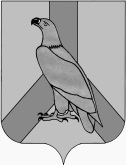 ДУМА ДАЛЬНЕРЕЧЕНСКОГОГОРОДСКОГО ОКРУГАПРИМОРСКОГО КРАЯРЕШЕНИЕДУМА ДАЛЬНЕРЕЧЕНСКОГОГОРОДСКОГО ОКРУГАПРИМОРСКОГО КРАЯРЕШЕНИЕДУМА ДАЛЬНЕРЕЧЕНСКОГОГОРОДСКОГО ОКРУГАПРИМОРСКОГО КРАЯРЕШЕНИЕДУМА ДАЛЬНЕРЕЧЕНСКОГОГОРОДСКОГО ОКРУГАПРИМОРСКОГО КРАЯРЕШЕНИЕ25 ноября 2021 г. г. Дальнереченск г. Дальнереченск                      № 111Об утверждении порядка предоставления ежегодного оплачиваемого отпуска лицу, замещающему муниципальную должность в органах местного самоуправления Дальнереченского городского округаОб утверждении порядка предоставления ежегодного оплачиваемого отпуска лицу, замещающему муниципальную должность в органах местного самоуправления Дальнереченского городского округа